                                                                           Escola Municipal de Educação Básica Augustinho Marcon                                                                           Catanduvas(SC), Agosto de 2020.                                                                           Diretora: Tatiana M. B. Menegat.                                                                                                                                                                                                  Assessora Técnica-Pedagógica: Maristela Apª. B. Baraúna.                                                                           Assessora Técnica-Administrativa: Margarete P. Dutra.                                                                                                                                                              Professora: Jaqueline Demartini                                                                            4º ano         Atividade de Inglês - 4º Ano – 24/08 a 28/08Catanduvas, August 25th 2020                                                                    4º ano VespertinoToday is Tuesday Catanduvas, August 27th 2020Today is Thursday                                      4º ano MatutinoSchool Subjects – Matérias EscolaresATIVIDADE 1 – Escreva a School Subject correspondente a cada figura.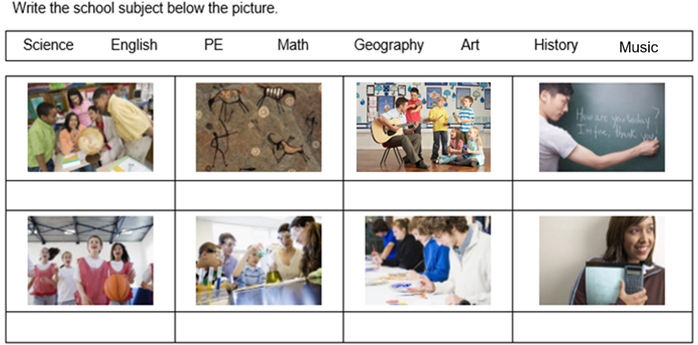 Responda: What is your favorite school subject?                 My favorite school subject is ………………………………Vamos relembrar a música sobre as School Subjects – Matérias Escolares!School Subjects Song: https://www.youtube.com/watch?v=JoDm0RC5gk8